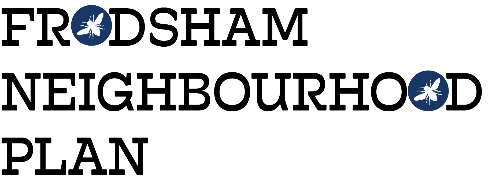 Steering Group Meeting - Monday 16th October 2017 at 1.30pm Arts CentreAttendees: John Heselwood, Cheshire Community ActionRichard Thresh, Cheshire Community ActionPeter Vickery, Resident  Martin Maris, ResidentMark Warren, ResidentSteve & Lynn Carmody, ResidentsCaroline Ashton, Resident, FTC Gill Hesketh, Support and Admin, Resident Apologies: Liam Jones The minutes of the last meeting were accepted. Actions 1 & 3 were complete, actions 2 & 4 are ongoing, action 5 is no longer required.John & Richard were welcomed to the meeting.Housing needs report:Most of the meeting concentrated on understanding the draft housing needs report for Frodsham.John Heselwood, the author of the report, explained that the draft report he was presenting had been commissioned by CWaC in order to develop a consistent, robust methodology for identifying housing need in rural areas across the CWaC area. Frodsham is the first area targeted and the report is still being updated. JH had reviewed all the current data available and researched data on the housing market for the report. JH and RT went through the detail of the report and answered questions.Some of the data identified included:Frodsham has limited opportunities for growth because it is constrained by floodplain, green belt and SBI and SSSI designationsFrodsham has a lower proportion of younger people (particularly 15-34 years old) compared with the borough and national figuresThe retired population of Frodsham has gone up from 19.2% in the 2001 census to 26.3% in 2015Most of the working population (aged 16 to 74) work within the borough, and there are no major employment opportunities in FrodshamThe number of people who partially or wholly work from home has increasedFrodsham house prices average £245,341, which is more expensive than Helsby, but cheaper than Kingsley.JH will send an updated version of the report in a month’s time.JH & RT were thanked for the presentation which was considered very useful will inform policy development.AOB: Discussion of the November tweet schedule took place, and chasing employer surveys, see actions below.The meeting closed at 2.30pm Next meeting; MONDAY, 30th OCTOBER 1.30pm at the ARTS CENTRE.Subsequent meeting; Monday, 13th November, 1.30pm Arts CentreAction from this meeting: ACTION OUTCOME All to suggest tweets for NovemberMM to contact primary schoolsMW to do employer survey with Old Hall & Forest Hills, PV to chase Golf Club, Warburtons & Charles Jordi, SC Jenny Penny flowers & Helter SkelterGH, PV & SC to source list of clubs etcongoingGH to check budget spend to date